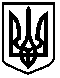 У К Р А Ї Н АФОНТАНСЬКА   СІЛЬСЬКА   РАДАОДЕСЬКОГО РАЙОНУ ОДЕСЬКОЇ ОБЛАСТІРІШЕННЯП’ятдесят другої сесії Фонтанської сільської ради  VIII скликання№ 2105 -VIII                                                             від 15   квітня 2024 рокуПро внесення змін до рішення Фонтанської сільської ради від 20.12.2023 року № 1984-VІІІ «Про затвердження Програми розвитку земельних відносин та охорони земель  на території Фонтанської сільської ради Одеського району Одеської області на 2022-2025 роки»         Враховуючі необхідність внесення змін до Програми розвитку земельних відносин та охорони земель на території Фонтанської сільської ради Одеського району  ради на 2022-2025 роки, з метою забезпечення ефективного використання і розпорядження земельними ресурсами, наповнення бюджету, на підставі рекомендацій постійної депутатської комісії з питань земельних відносин, природокористування, планування території Фонтанської сільської ради, керуючись ст. 26 Закону України «Про місцеве самоврядування в Україні», Фонтанська сільська рада Одеського району Одеської області, -ВИРІШИЛА:Внести зміни до рішення Фонтанської сільської ради від 20.12.2023 року № 1984-VІІІ «Про затвердження Програми розвитку земельних відносин та охорони земель  на території Фонтанської сільської ради Одеського району Одеської області на 2022-2025 роки» шляхом доповнення заходів щодо реалізації програми та викласти їх в оновленій редакції (додається). Контроль за виконанням даного рішення покласти на постійну депутатську комісію з питань земельних відносин, природокористування, планування території (Шпат М.О.).Сільський голова                                             Наталія КРУПИЦЯ